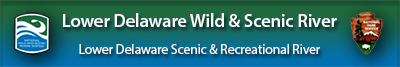 Management Council Meeting Agenda for Thursday, June 25, 2020 10:00 AM Via Zoom Call (Go to www.lowerdelawarewildandscenic.org for the link.)Welcome, Richard Dodds, ChairmanApproval of the December 5, 2019 MinutesDelaware River, American Rivers “River of the Year”Video Link: https://www.americanrivers.org/2020/04/river-of-the-year-for-2020-the-delaware-river/Comments from Liz Deardorff, Director, American RiversAnnouncement of 2020 Mini-Grant WinnersOngoing Environmental/Land Use Matters Being Tracked: See www.lowerdelawarewildandscenicriver.org for recent comment letters about:PADEP Tohickon Creek Downgrade Proposal (Upper Bucks County, PA)NJDEP Devil’s Tea Table Rockfall Mitigation Along Route 29 (Kingwood Township, NJ)Warehouse Development Proposal (White Township, NJ)PennEast Pipeline ProjectFrancis E. Walter Dam Revaluation StudyHeadquarters Bridge Construction, Tinicum Township, PAKeynote Speaker: Sarah Bursky, NPS Community Planner/Rivers Manager“Joining You in the Lower Delaware Region: An Introduction and Feedback Session to Build Momentum Going Forward”New BusinessMunicipal Announcements2020 Meeting Dates – Times and Locations To Be DeterminedThursday, September 24, 2020Thursday, December 3, 2020Liz Deardorff, SpeakerGeographer and Director for American RiversLiz Deardorff works toward effective water management through practices and policy that prioritize natural infrastructure. She promotes investment strategies that leverage green stormwater infrastructure to help revitalize communities burdened by aging water infrastructure. Liz focusses on the Delaware and Susquehanna River watersheds. Prior to joining American Rivers, Liz worked to enable Appalachian communities in West Virginia restore and protect their waterways. In Virginia, she helped develop Geographic Information System applications to identify land uses contributing to water pollution and establish water quality protection priorities. Liz studied at Mary Washington College and Virginia Tech.Sarah Bursky, SpeakerCommunity Planner/Rivers Manager, National Park Service (NPS)Sarah Bursky joined the Lower Delaware Wild and Scenic River as the new NPS Liaison for the Council in January, moving to Philadelphia from Boston just ahead of the pandemic.  Sarah served the Wild and Scenic Program for 4 years in New England. Prior to that time, Sarah worked in the nonprofit sector with several large conservation organizations. She holds degrees from University of Vermont and Cornell.Sarah is looking forward to getting to all of our member organizations and municipalities. At this meeting, she will share a little bit about her background and some information about how the Wild and Scenic program is growing. She hopes to hear from all of you about particular issues of concern and ways we can work together going forward.